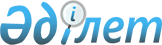 Об установлении публичного сервитутаПостановление акимата Иргизского района Актюбинской области от 22 сентября 2023 года № 167
      В соответствии с подпунктом 1-1) статьи 17, пунктом 4 статьи 69 и пунктом 2 статьи 71-1 Земельного кодекса Республики Казахстан, статьей 31 Закона Республики Казахстан "О местном государственном управлении и самоуправлении в Республике Казахстан", акимат Иргизского района ПОСТАНОВЛЯЕТ: 
      1. Установить публичный сервитут на земельный участок 8038,5 га расположенный на территории Жайсанбайского сельского округа Иргизского района без изъятия у землепользователей, для проведения работ по разведке твердых полезных ископаемых частная компания "IG Kazakhstan LTD" сроком до 1 июля 2029 года.
      2. Государственному учреждению "Отдел по земельным отношениям" (М. Бердалин) принять меры, вытекающие из настоящего постановления.
      3. Контроль за исполнением настоящего постановления возложить на курирующего заместителя акима района.
      4. Настоящее постановление вводится в действие со дня его первого официального опубликования.
					© 2012. РГП на ПХВ «Институт законодательства и правовой информации Республики Казахстан» Министерства юстиции Республики Казахстан
				
      Аким района 

Н. Кызбергенов
